Pieredzes dalīšanas seminārs Upesleju PII  pedagogiem  par apgūtām zināšanām un to praktisko pielietojumuErasmus projektā ietvaros “The next level! Projekta Nr. 2023-1-LV01-KA122-SCH-000145675.Pedagoģi piedalījās mācību mobilitātē Turcija, Antalijā,  International Education Academy CEKDEV apmācībās par WEB TOOL 2.0 izmantošanas iespējām mācību procesā, lai  veicinātu pedagogu prasmi efektīvi izmantot digitālās tehnoloģijas un informācijas un komunikācijas tehnoloģijas izglītībā, paaugstinot digitālo kompetenci un pielāgojoties straujajai tehnoloģiju attīstībai.Atgriežoties mājās pedagoģi turpināja WEB tool apguvi un praktisko pielietošanu, izstrādāja dažādus materiālus un integrēja jauniegūtās zināšanas un prasmes sava ikdienas darbā.  2024.g. maijā mēnesī mācību mobilitātes dalībnieki piedalījās pieredzes apmaiņas pasākumā  Ropažu novada pedagogiem, kas notika Upesleju sākumskolā. Pasākumā laikā mūsu PII pedagogi dalījās ar iegūto pieredzi un praktiskiem izstrādātiem materiāliem ar saviem novada kolēģiem. Prezentācijas laikā  tika paradīti ne vien digitālie rīki,  bet arī fokusēts katra rīka pielietojums mācību procesā,  kā arī vairāku rīku kombinēšana satura efektivitātes paaugstināšanai. Tika demonstrēts  digitālo saturu veidošanas process  un izmēģinājums. Beigās  ar kolēģiem tika diskutēts  par katra rīka, platformas un metodes pielietojuma efektivitāti, funkcijām un lietderību mācību procesā. 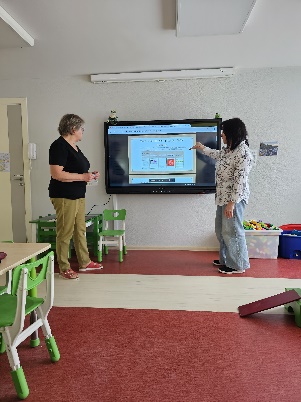 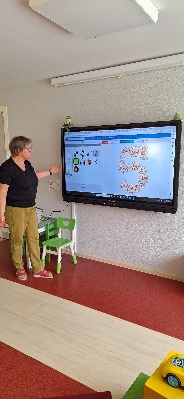 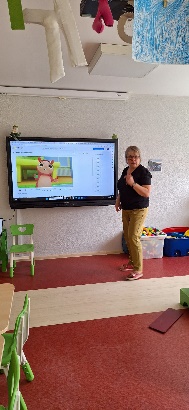 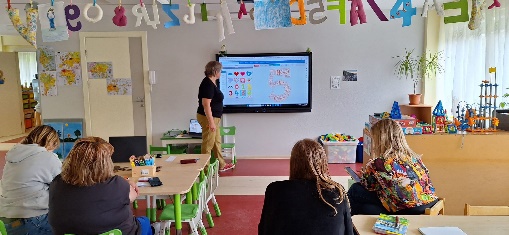 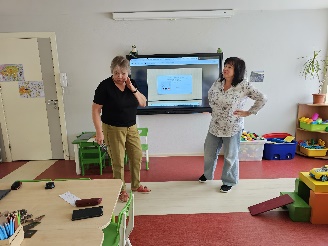 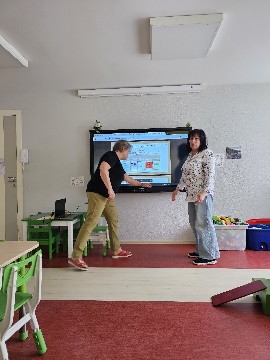 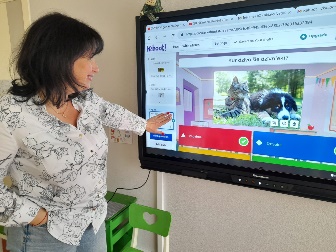 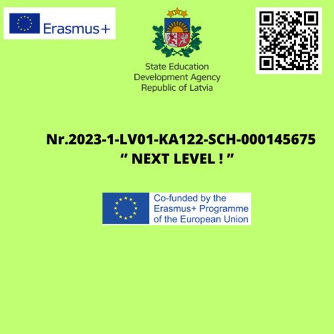 